componente I FOMENTO A LA INVESTIGACIÓN CIENTÍFICAANEXO 2 UBICACIÓN GEOGRÁFICA (CROQUIS) DEL DOMICILIO FISCAL DE <NOMBRE DE LA INSTITUCIÓN BENEFICIARIA>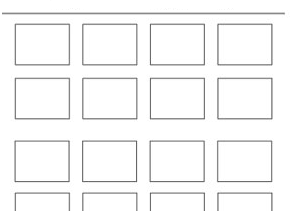 